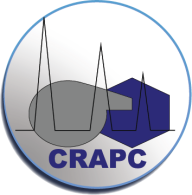 Thèses d’ingénioratN°ThèmeDate de soutenanceSpécialité Présentée  par01Analyse de quelques herbicides triazines par (HPLC) et (CPG) .suivi de la photodégradation de l‘atrazine et de la simazine dans le sol.25/11/2001Génie de l’environnement MELLE KEDDAD AMINA02Etude d’une phase nematogene en chromatographie a base température 29/09/04cryogénieMME BOUMEDIENE KATIA03Extraction et analyse des polychlorobiphenyles  dans le sol et dans le sol et dans l’eau 16/12/2002Génie de l’environnement Melle    MEZIANE DALILA04Etablissement d’un procédé d’extraction sous ultrason et de purification de l’artemisinine à partir de l’artemisiaannua L 2010Génie chimique MR BOUMECHHOUR  ABDENNOURTotal04 thèses